ROTINA DO TRABALHO PEDAGÓGICO PARA SER REALIZADA EM CASA (MII-B) - Profª CARMEN> Data: 27/04 a 01/05 de 2020Creche Municipal “Maria Silveira Mattos”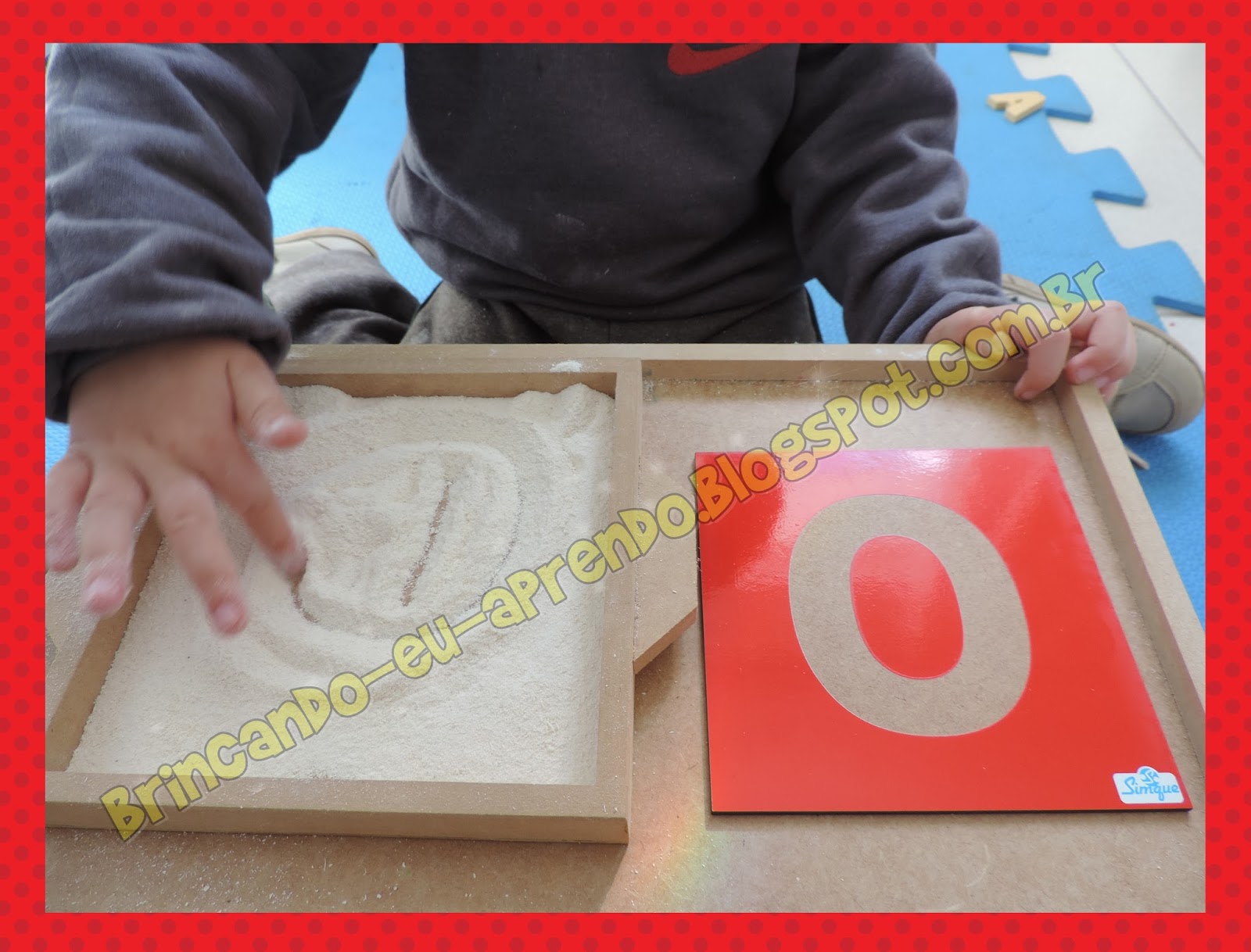 SEGUNDA-FEIRATERÇA-FEIRAQUARTA-FEIRAQUINTA-FEIRASEXTA-FEIRA***MATERNAL II-B* Hora da história: A Casa feia.(O livro será disponibilizado no grupo)*Estimulação da coordenação motora. Atividade: Letra inicial do nome: - Você vai precisar de uma forma retangular.- Farinha, sal ou açúcar.- Converse com a criança sobre a letra inicial do nome, pergunte se ela sabe qual é ou se sabe fazê-la, trace a letra na farinha com o dedo e peça para a criança fazer igual ao lado do que você fez, repita o processo outras vezes e vá conversando sobre o que pode haver em sua casa que comece com essa letra, caso a criança já saiba a letra e ache essa proposta fácil, incentive-a a tentar fazer a leta do nome do coleguinha ou nomes de pessoas de sua família.***MATERNAL II-B*Hora da história: Os Três Porquinhos, Varal de Histórias(https://youtu.be/ZIgJ4Grnwgs)(O link do vídeo será disponibilizado no grupo no dia da atividade)*Estimulação da coordenação motora.- Atividade com rolo de papel higiênico e objeto.Pegar dois rolos de papel higiênico e desenrolá-los em uma mesa ou no chão liso, se for na mesa colocar de uma ponta a outra. Colocar dois brinquedos, (um na ponta de cada rolo), a criança fica em uma ponta do rolo e a mamãe ou outra criança em fica em outra ponta. Deve-se tentar enrolar o papel, ganha aquele que conseguir enrolar primeiro, trazendo o brinquedo sem sair do papel.Segue o link do vídeo, é a 2ª brincadeira.  (https://youtu.be/THAAqCTOf1U)REPLANEJAMENTO – ESTUDO EM CASAREPLANEJAMENTO – ESTUDO EM CASA01/05 – FERIADODIA DO TRABALHO